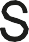 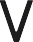 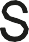 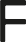 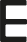 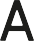 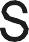 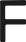 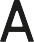 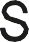 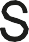 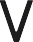 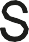 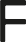 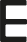 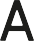 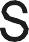 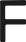 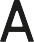 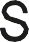 Prüfungskommission Commission des examens Commissione degli esamiDisposizioni in caso di ritiro dall’esameEntrata in vigore: 01.01.2023.MotivoImporto della tassa d’esame dovutad'examen dûNorma del regolamentoNon ammissione all’esame per i candidati che non soddisfano i requisiti di ammissione. Nessuna tassaArticolo 3.32 del regolamentoNon ammissione all’esame a causa del mancato pagamento della tassa d’esame entro i termini previsti.oRitiro dopo la convalida dell’iscrizione da parte della commissione e fino a 10 settimane prima dell’inizio dell’esame.oRitiro fino a 10 settimane prima dell’inizio dell’esame, con presentazione di un motivo valido.CHF 500Articolo 3.32 del regolamentoArticolo 4.21 del regolamentoArticolo 4.22 del regolamentoRitiro fino a 10 settimane prima dell’inizio dell’esame, senza presentazione di un motivo valido.CHF 1’500Articolo 4.22 e Articolo 6.42 del regolamentoRitiro dopo l’inizio dell’esame su presentazione di un motivo valido.Intera tassa d’esame. L’esame può essere completato l’anno successivo senza pagare un’ulteriore tassa.Articolo 4.22 del regolamentoRitiro dopo l’inizio dell’esame senza presentazione di un motivo valido. Esclusione dall’esame Esame non superato. Intera tassa d’esame Articolo 6.42 del regolamento